Para recordar: II. Observa  el ejercicio de cálculo mental  y aplica la estrategia que más te acomode. Registra el resultado en el cuadro que corresponde. (23 ptos.) 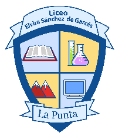 PROFESORACAROLINA FLORES EVALUACIÓN   DE ED. MATÉMÁTICASegundo año A – CÁLCULO MENTAL EVALUACIÓN   DE ED. MATÉMÁTICASegundo año A – CÁLCULO MENTAL EVALUACIÓN   DE ED. MATÉMÁTICASegundo año A – CÁLCULO MENTAL EVALUACIÓN   DE ED. MATÉMÁTICASegundo año A – CÁLCULO MENTAL EVALUACIÓN   DE ED. MATÉMÁTICASegundo año A – CÁLCULO MENTAL EVALUACIÓN   DE ED. MATÉMÁTICASegundo año A – CÁLCULO MENTAL PROFESORACAROLINA FLORES Nombre alumno (a) 1 pto. Nombre alumno (a) 1 pto. Nombre alumno (a) 1 pto. Apellido alumno (a) 1pto.Apellido alumno (a) 1pto.Apellido alumno (a) 1pto.PROFESORACAROLINA FLORES Puntaje Ideal 41Puntaje alumnoPuntaje alumnoNotaPROFESORACAROLINA FLORES Unidad : 3Unidad : 3Objetivo de aprendizaje : 7Objetivo de aprendizaje : 7Objetivo de aprendizaje : 7Objetivo de aprendizaje : 7Habilidades : aplicar – operar – convertir – transformar – resolver – calcular Habilidades : aplicar – operar – convertir – transformar – resolver – calcular Habilidades : aplicar – operar – convertir – transformar – resolver – calcular Habilidades : aplicar – operar – convertir – transformar – resolver – calcular Habilidades : aplicar – operar – convertir – transformar – resolver – calcular Habilidades : aplicar – operar – convertir – transformar – resolver – calcular Habilidades : aplicar – operar – convertir – transformar – resolver – calcular ANTECESORENTRESUCESORN° ORDINALES Y DÍAS DE LA SEMANASUMARESTADOBLE1011123°miércoles5 + 3= 89 – 4= 52 veces el mismo n°4 + 4= 8MayorMenor123°miércoles5 + 3= 89 – 4= 52 veces el mismo n°4 + 4= 8123°miércoles5 + 3= 89 – 4= 52 veces el mismo n°4 + 4= 8ñ)3 + 4 =Doble de 4           Antecesor de 17Sucesor de  24Resta  9 – 2=¿Cuál es el 3° día de la semana?Entre:      34   y   36 Mitad del 2 10 + 5 =Compone el siguiente n°1 D y 6 UDescompone el siguiente n°Resta  8 – 4=Doble de 6 Entre:      51   y   53Escribe los números que faltan en forma descendente: N° mayor que 91N° menor que 64Escribe los números que faltan en forma ascendente: 